Location: Every object has to have a ____ and a _____Lets look at y – what is its original value? (Remember I asked for it to be in the middle of the screen).Lets look at x – what is its original value?  (Remember I asked for it to be in the middle of the screen).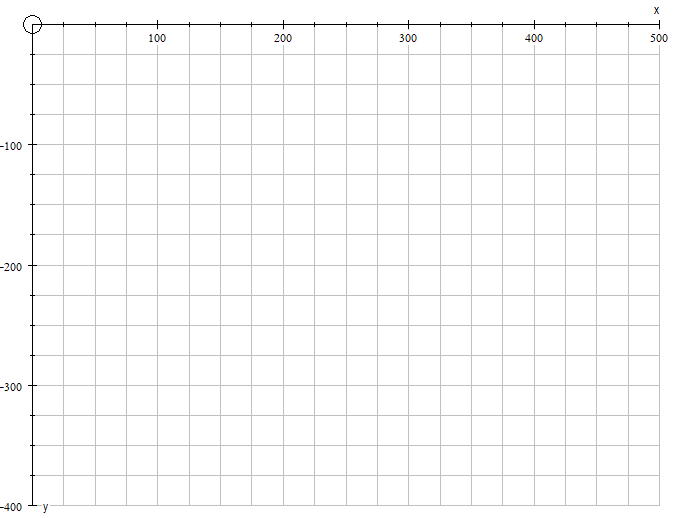 xSpeed:We are going to use an int xSpeed to represent how fast its moving on the x-axis.  If xSpeed is negative, what direction will it be going = ______Lets look at movement:If x is 125 and y is 50 as shown.If xSpeed is 10 and ySpeed is 5, what would the new coordinates be?What is the smallest xSpeed should be? ______What is the largest xSpeed should be? ______Are there any values xSpeed should NOT be? ______Let s write this as an if statement:BouncingWhen the ball gets to the top or bottom of the screen, have it bounce.  What does this mean – what happens to these variables:If x was moving up and right having these values:x=100   y=0xSpeed=10    ySpeed=-20What would be the values after it bounces off the top wall?Let’s write the bounce as if statements:If the ball goes off the left or right side, the game starts over.  What does start over mean?  (Which variables change?)Write this as an if statement? cNAME: _____________Computer ProgrammingPong Ball Drop worksheetDATE: Wednesday, May 01, 2019